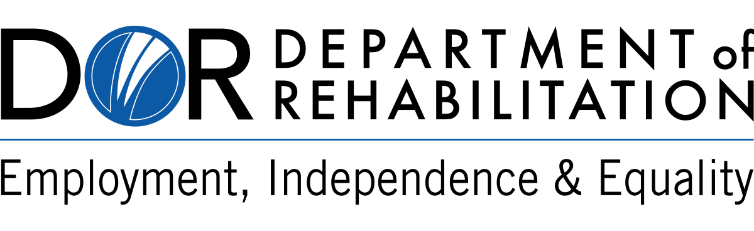 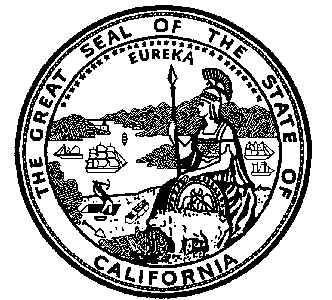 Ներկայացնում ենք Վերականգնողական Բաժնի Մասնագիտական Վերականգնողական Կապերի (VRC)ՊորտալըՀարգելի՛ սպառող,Վերականգնողական Բաժինը (DOR) ուրախ է տեղեկացնել Մասնագիտական Վերականգնողական Կապերի (VRC) Պորտալի նախնական գործարկման մասին։ VRC Պորտալն առցանց վեբ պորտալ է, որն աջակցելու է բիզնես գործընթացների և աշխատանքային հոսքերի ավտոմատացմանը։ Ամբողջական գործարկումից հետո պորտալը կօգնի DOR սպառողներին և վաճառողներին ժամանակ խնայել և բարձրացնել արդյունավետությունն ու ճշգրտությունը՝ առաջադրանքների ավտոմատացման միջոցով։ Որոշ DOR սպառողներ և վաճառողներ կսկսեն գործընթացներում չնչին փոփոխություններ նկատել՝ սկսած 2021 թվականի հունվարի 19-ից։Ինչու՞ է DOR-ը կատարում այս փոփոխությունը։Բարելավելու հաճախորդների սպասարկումը։Բարելավելու և նվազագույնի հասցնելու ձեռքով կատարվող բարդ գործընթացները։Ի՞նչ փոփոխություններ կարող եք ակնկալել։DOR-ի թղթապանակում էլ․ փոստի հասցե ունեցող սպառողները կկարողանան ստանալ, վերանայել և հաստատել/մերժել Զբաղվածության իրենց Անհատականացված Պլանը (IPE) էլ․ փոստի միջոցով։Սպառողները էլեկտրոնային փոստով ծանուցում կստանան noreply@dor.ca.gov էլեկտրոնային հասցեից, երբ DOR- ը ապրանքների կամ ծառայությունների թույլտվություն տա վաճառողին:Անհրաժեշտության դեպքում սպառողին էլ․ փոստով ուղարկվող ծանուցմանը կկցվի թույլտվության կրկնօրինակը։Խնդրում ենք նկատի ունենալ, որ DOR-ի թղթապանակում էլ․ փոստի հասցե չունեցող սպառողները ընթացիկ գործընթացներում որևէ փոփոխություն չեն տեսնի։Ո՞րն է ձեր օգուտը։Թեև փոքր փոփոխություններ են կատարվում՝ կապված VRC Պորտալի այս նախնական գործարկման հետ, պորտալի հետագա զարգացումը ձեզ թույլ կտա․Ծանուցում ստանալ, երբ անդորրագրեր հանձնվեն։Ներբեռնել և ձեր DOR գրասենյակին և/կամ խորհրդատուին ուղարկել փաստաթղթեր, օրինակ՝ ստացականներ, գնահատականներ և այլն։Ի՞նչ կարող եք անել սահուն անցում ապահովելու համար։VRC Պորտալի գործառույթներից օգտվելու համար համոզվեք, որ ձեր տեղական DOR գրասենյակն ունի ձեր ներկայիս էլ․ փոստի հասցեն:VRC Պորտալը համալրվելու է լրացուցիչ գործառույթներով՝ DOR սպառողների և վաճառողների կարիքները սպասարկելու համար: VRC Պորտալին վերաբերող հարցերի համար դիմեք ձեր տեղական DOR գրասենյակին կամ այցելեք www.dor.ca.gov: